17 марта  2022 года  прошел "Час руководителя".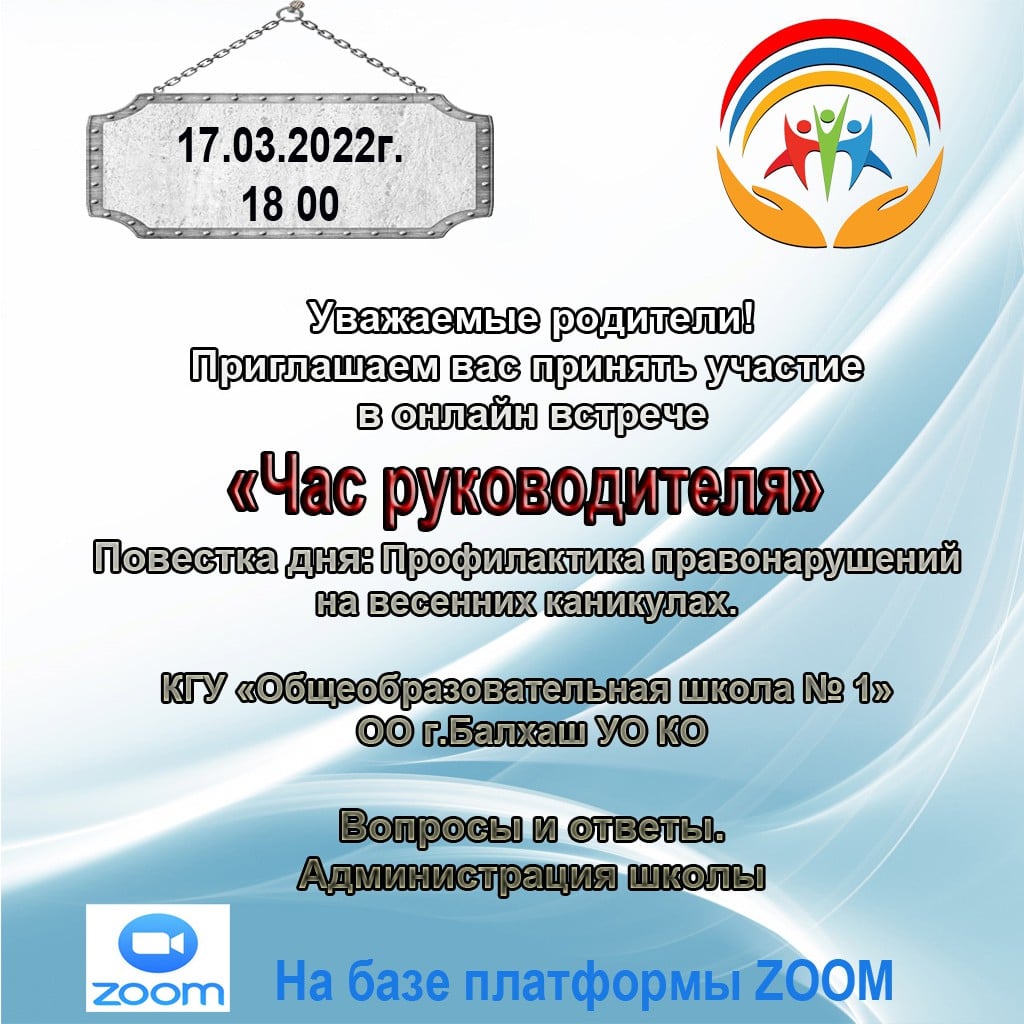 Тема: Профилактика правонарушений на весенних каникулах. Напомнили о технике безопасности дома , на улице, ПДД, об правилах поведения на льду весной. Предупредили родителей об интернет - мошенничестве. Социальный педагог Бейсекеева З.Р.  повторно напомнили родителям нормы поведения в общественных местах, ознакомила  повторно со статьями КРКобАП и УК УК.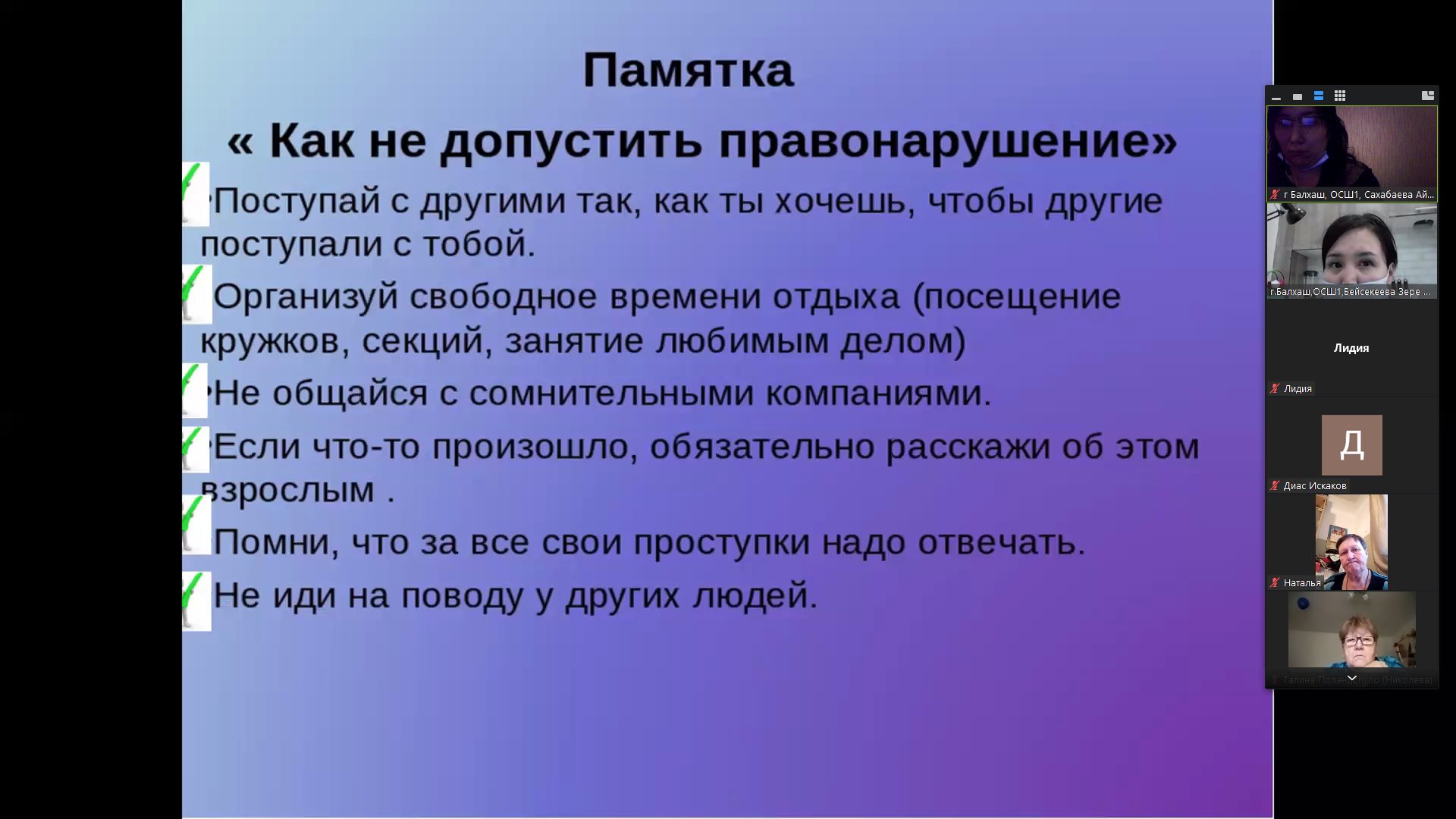 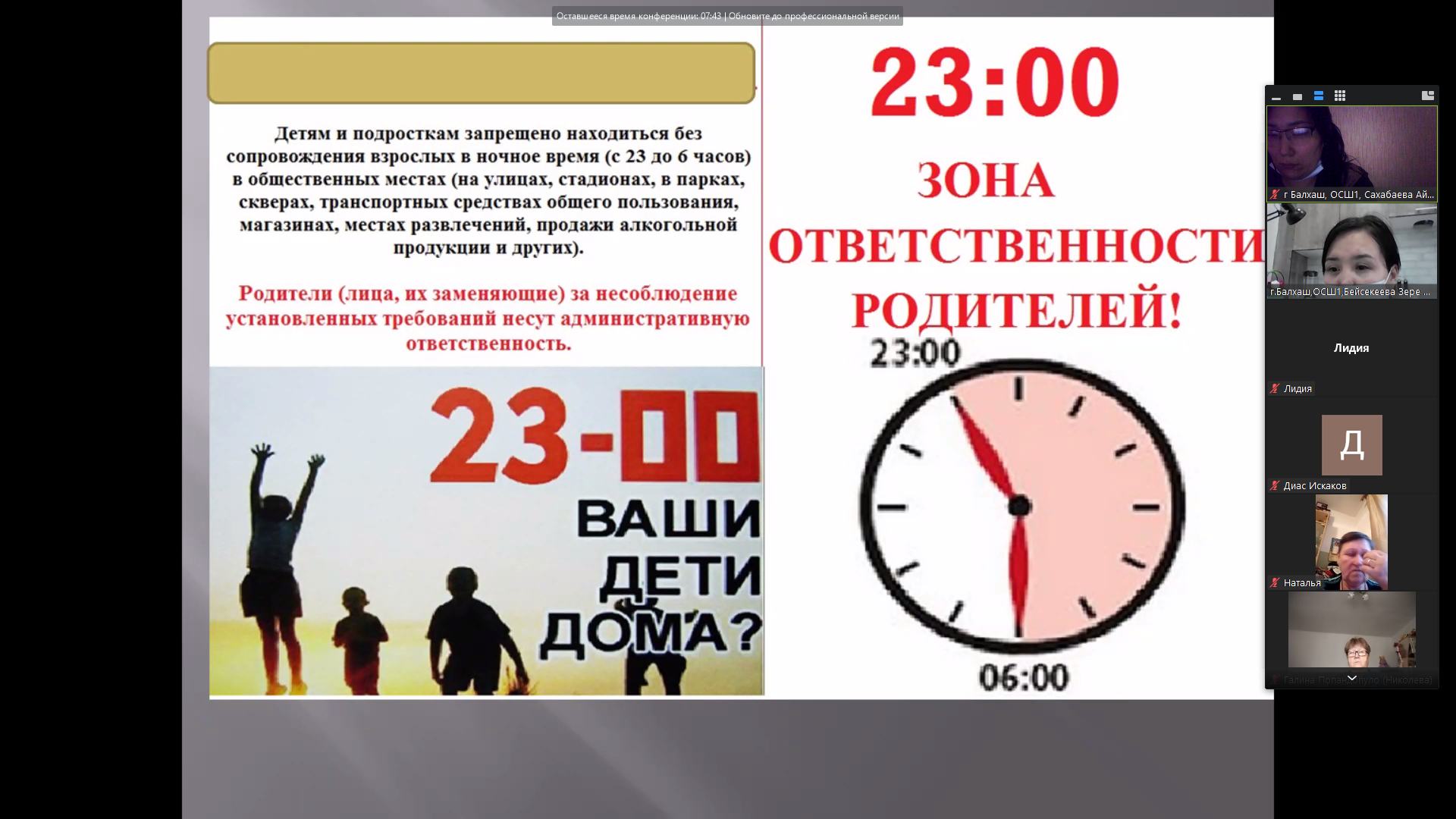 